6 класс1. В записи 3 * 4 * 5 * 6 * 12 * 13 * 14 * 15 на месте каждой звездочки поставили знак + или – (по своему усмотрению) и подсчитали результат. Какое наименьшее целое положительное число могло получиться в результате вычисления?2. Однажды мышки подружились с кошками, и каждая мышка послала по открытке каждой кошке, так что все кошки вместе получили 100 открыток. Сколько было кошек и мышек вместе, если известно, что их было не больше 25?3. У Пети есть несколько одинаковых игральных кубиков, у каждого кубика на каждой грани записано натуральное число, сумма чисел на противоположных гранях равна 7. Петя хочет склеить из них башню (см. рисунок) так, чтобы сумма чисел на каждой паре склеенных граней равнялась 6. Какой высоты башня у него может получиться? В ответе запишите количество кубиков в самой высокой башне и объясните, почему нельзя склеить более высокую башню. 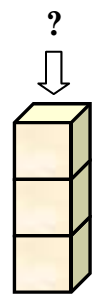 4. Найдите наибольшее четырёхзначное число, в записи которого нет нулей и которое делится на трёхзначное число, полученное стиранием его первой слева цифры.5. Можно ли разрезать клетчатый квадрат 6x6 по клеточкам на шесть прямоугольников различной площади, среди которых нет ни одного квадрата? А на семь таких прямоугольников?